                                                    Anurag                                                  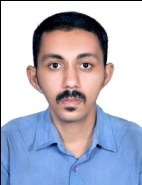  Email : Anurag.375811@2freemail.com Mobile: Whatsapp +971504753686 / +919979971283                                         4 Year experience in Hardware & Networking domain.							OBJECTIVE
I am a professional seeking a challenging position in the Hardware and Networking domain that will utilize my skills, knowledge and expertise while offering the chance for advancement of the organization & self.ORGANIZATIONAL EXPERIENCE APT Micro Solutions   - Customer Support Executive –    from June 2013 to June 2015(Report to Managing Director)Hitech Informatics (Lenovo service centre) – Service Engineer – from August 2015 to August 2017(Report to Manager)		Travancore Telecoms – Service Technician – from October 2017 to November 2017	(Report to Manager)								Accountability as Customer Support ExecutivePerformed installation of PC's.Performed troubleshooting in desktop.  Installation of Digital signage display.Installation of Led display.PCB solderingDiagnosing hardware/software faults and solving technical problems.Accountability as Service EngineerPerformed troubleshooting in Desktop, Laptop, Tiny pc, Workstation desktop & All in one PCs.Supported end users in problems with using desktop applications. Resolved application queries and incidents. Performed software support such as software updates, configurations, software   rebuilds and client installation. Performed desktop application installation and configuration. Diagnosing hardware/software faults and solving technical problems. Performed routine system management tasks, operating system upgrades and tests.Accountability as Service TechnicianInstallation of CCTVPerformed troubleshooting in CCTVInstallation of biometric attendance systemEDUCATION OVERVIEW 2012			Diploma in Mechanical Engineering. (Course Completed)2013               Diploma in Computer Hardware and Networking maintenance.PERSONAL PROFILEDate of birth: 		                  31st October 1989Sex:				                       MaleMarital Status:	                       SingleLanguages Known:                 English, MalayalamREFERENCEAvailable upon request